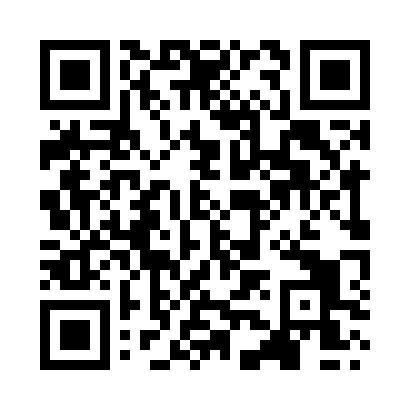 Prayer times for Great Eccleston, Lancashire, UKWed 1 May 2024 - Fri 31 May 2024High Latitude Method: Angle Based RulePrayer Calculation Method: Islamic Society of North AmericaAsar Calculation Method: HanafiPrayer times provided by https://www.salahtimes.comDateDayFajrSunriseDhuhrAsrMaghribIsha1Wed3:255:351:096:188:4310:542Thu3:225:331:086:208:4510:573Fri3:205:311:086:218:4710:584Sat3:195:291:086:228:4910:595Sun3:185:271:086:238:5111:006Mon3:175:251:086:248:5211:007Tue3:165:231:086:258:5411:018Wed3:155:211:086:268:5611:029Thu3:145:191:086:278:5811:0310Fri3:135:171:086:288:5911:0411Sat3:125:151:086:299:0111:0512Sun3:115:141:086:309:0311:0613Mon3:105:121:086:319:0511:0614Tue3:095:101:086:329:0611:0715Wed3:085:091:086:339:0811:0816Thu3:085:071:086:349:1011:0917Fri3:075:051:086:359:1111:1018Sat3:065:041:086:369:1311:1119Sun3:055:021:086:379:1411:1120Mon3:055:011:086:389:1611:1221Tue3:044:591:086:399:1811:1322Wed3:034:581:086:409:1911:1423Thu3:034:571:086:409:2111:1524Fri3:024:551:086:419:2211:1525Sat3:014:541:086:429:2311:1626Sun3:014:531:096:439:2511:1727Mon3:004:521:096:449:2611:1828Tue3:004:511:096:449:2811:1829Wed2:594:501:096:459:2911:1930Thu2:594:491:096:469:3011:2031Fri2:594:481:096:479:3111:20